Pet Obesity Notesheet by C Kohn, Agricultural Sciences, Waterford WI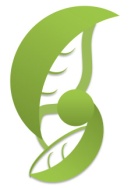 Name: 								 Hour		Date: 					Date Assignment is due:  		 	  Why late? 						 Score:   +   ✓   -			Day of Week	Date 				If your project was late, describe whyDirections: use the accompanying PowerPoint (online) to complete the questions below.  This sheet will be due upon the completion of the PowerPoint in class.  These assignments are graded on a +/√/- scale. Pet 			  affects as many as _____% of dogs in the US
Overweight pets are at greater risk for developing 								

_														
An overweight pet is more susceptible to 									

_														
A 		 pet is expected to live up to 		years longer on average than an 		pet 
Why? 													
A pet with a 				 weight will be likely to have 						
for their owner. 
An animal at a healthier weight will be 										

_														
Obesity occurs when 												

_														
Obesity typically occurs from 											

_														
This can make 												
Checking for obesity is not as simple as 										
There is no single 							 for dogs. 
What is the BCS Score? 												

_														
A pet with ideal conditioning will have 										

_														
A second check for determining the BCS is the									
An obese pet will have a 											
A healthy dog will have a 		 in its 					 that clearly 			

_														
The tuck of the 								 creates a sort of 			

_														
If the chest 					 into the 					 with no 

distinguishable 						, the dog is most likely 					
What is the last area to check when determining the BCS? 							
A dog at an optimal BCS will have a 										

_														
Their vertebrae will be 							 with a slight 				

_														
If you are unsure if your dog has an obese BCS, what should you do? 						
A 					  with a 						  is always best in order 

to ensure_													
What is the optimal BCS? 		  Each point above or below a score of 3 indicates 			

_														
In the space below, draw each of the following BCS’s:	 1			3			5




What is the first step if you think your dog is obese or overweight? 						

What are the two primary goals of weight loss in dogs?

_														

_														
Pets should lose no more than 		%  of their body weight per 					
If they lost more than 2%, what 3 things  could happen? 								

_														
What should a vet use for evidence to make a diagnosis about a dog’s treatment? 				
A diet history would consist of 											

_														
Regular 					 during the 							
will be necessary to ensure 								
Why should obese dogs be placed on a special dog food instead of just being fed less of their current dog food?

_														

_														
Switching to this kind of low-calorie dog food will enable the animal to 						

_														
How does reducing the caloric intake of an animal without special modifications put the animal at risk?

_														

_														
It is vital that the low-calorie dog food have the same amount of 						

_					so that the dog does not experience a 					

that could threaten their health.

Should an obese dog be given treats? 				 Explain: 					

_														
If diet is half the battle in fighting obesity, what is the other half?						
What is the best exercise for a dog? 										
Regular exercise stimulates 					and 						
The additional flow of 					 through a body as a result of exercise also works to 

_														
A dog’s 							will benefit from increased secretion of 			

_														
Finally, it can increase the 									, reducing their 

_				 and increasing your 						together.   
How should an exercise program be started? 									

_														
Research indicates that two 							can help maintain a 

_														
What three factors should be considered when making decisions on a pet’s exercise? 

_														

_														
What three things can improve your enjoyment of exercising your dog and help you to build a bond with your animal?

_														

_														
_					is the best way to address pet obesity. Unit Wrap-up C. Kohn, Agricultural Sciences - Waterford WI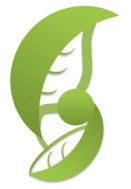 Write the 3 topics that you most need to review before the quiz:

1_										

2_										

3_										
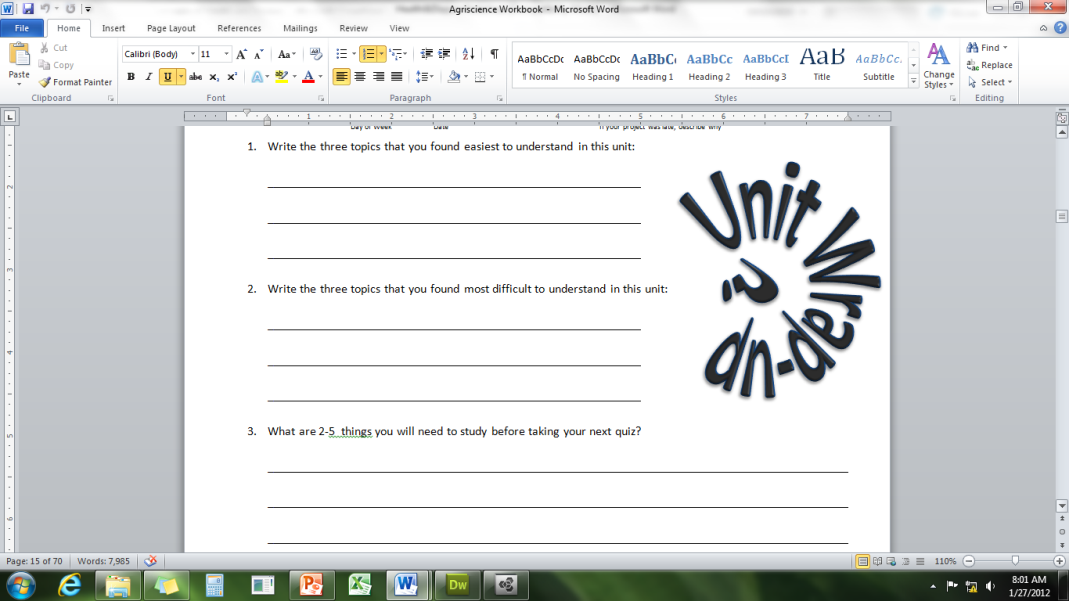 Create 3 high-level questions related to this material 
(These questions could be something you still don’t know or questions that reflect understanding that you have now that you did not have before.)

1_														

2_														

3_														
List 6 vocabulary words that you did not know before or have not used very often prior to this unit:

1_					2					3				
4					5					6				
In the spaces below, fully write three strategies that will help you to remember specific vocabulary words or topics from this unit. NOTE: A strategy is not an activity such as reviewing your notes, studying hard, etc. A strategy is a mnemonic, rhyme, analogy, or other brain-based device that is specific to one item from the unit. 
1._														

2._														

3._														
Circle the most appropriate response. You will only be graded on whether or not you completed this section, so be entirely honest with yourself when completing this section. 
Circle one: I used my notes outside of class to prepare for the quiz.  		Definitely  –  Yes  –  Sort of  -  NoCircle one: I took extra notes in the margins for very difficult concepts.  	Definitely  –  Yes  –  Sort of  -  NoCircle one: I created a personal strategy for at least three difficult items.  	Definitely  –  Yes  –  Sort of  -  NoCircle one: I was very involved and actively studying during the quiz review.  	Definitely  –  Yes  –  Sort of  -  NoCircle one: I think I will be satisfied with the quiz grade I received this week.  	Definitely  –  Yes  –  Sort of  -  No